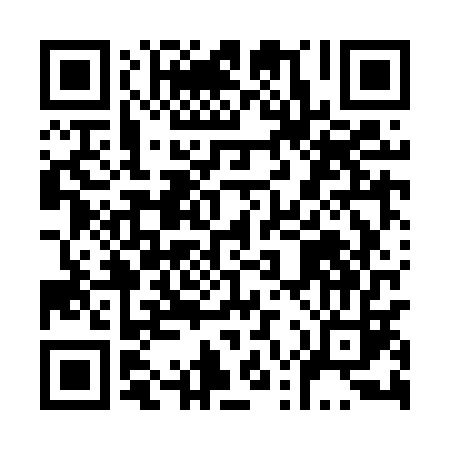 Prayer times for Wolka Sulejowska, PolandWed 1 May 2024 - Fri 31 May 2024High Latitude Method: Angle Based RulePrayer Calculation Method: Muslim World LeagueAsar Calculation Method: HanafiPrayer times provided by https://www.salahtimes.comDateDayFajrSunriseDhuhrAsrMaghribIsha1Wed2:255:0212:315:398:0110:262Thu2:215:0012:315:408:0210:293Fri2:184:5812:315:418:0410:334Sat2:174:5612:315:428:0610:365Sun2:164:5412:315:438:0810:376Mon2:164:5312:305:448:0910:377Tue2:154:5112:305:458:1110:388Wed2:144:4912:305:468:1310:399Thu2:134:4712:305:478:1410:4010Fri2:134:4512:305:488:1610:4011Sat2:124:4412:305:498:1710:4112Sun2:114:4212:305:508:1910:4213Mon2:114:4112:305:518:2110:4214Tue2:104:3912:305:528:2210:4315Wed2:094:3712:305:538:2410:4416Thu2:094:3612:305:548:2510:4417Fri2:084:3412:305:558:2710:4518Sat2:084:3312:305:568:2810:4619Sun2:074:3212:305:578:3010:4620Mon2:074:3012:305:578:3110:4721Tue2:064:2912:305:588:3310:4822Wed2:064:2812:315:598:3410:4823Thu2:054:2612:316:008:3610:4924Fri2:054:2512:316:018:3710:5025Sat2:044:2412:316:018:3810:5026Sun2:044:2312:316:028:4010:5127Mon2:034:2212:316:038:4110:5228Tue2:034:2112:316:048:4210:5229Wed2:034:2012:316:058:4310:5330Thu2:034:1912:316:058:4510:5331Fri2:024:1812:326:068:4610:54